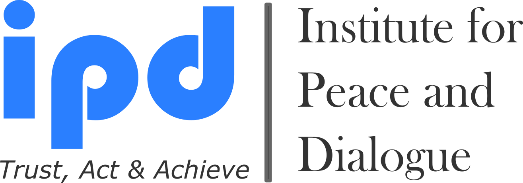 School of Conflict Management, Cross Cultural Communication, Leadership, Mediation and Human Resources ManagementApplicationSpring Academy: 10 - 19 March, 2025Antalya, Türkiye- Early Bird Application Deadline: 25 November, 2024- Late Application Deadline: 12 February, 2025Personal Details	1. Name:  2. Surname:  3. Nationality:4. Date of birth (DD.MM.YY):  5. Passport number:  6. Date of expire (DD.MM.YY):  7. Post address: (country, city, region, district, house, street, apart., zip code and etc.)8. Office & Personal E-mail: 9. Cell / WhatsApp number (Please send invitation): 10. LinkedIn, Skype & Facebook addresses (Please send invitation):11. Name of your Organization & Your Position (If available):12. Reference Person (Name, surname, email, web page, tel. and etc.):  13. Relevant Embassy Email: IPD will send invitation letter to relevant embassy email address if you need14. How did you hear about Antalya Spring Academy?15. How you will cover your participation fee amount?- Myself									Yes - My work or study place								Yes - Family member									Yes - Friend or Colleague									Yes - Other Sources (Please specify the financial aid source)	                       		Yes   EducationWork Experience Motivation for Participation (Not more than 500 words)Special NeedsDo you have any special needs or requirements that the organizers should take into account during the Antalya Spring Academy (e.g. dietary, vegetarian, disability, etc.)?  Yes       No          If Yes Please specify    Please choose your payment optionsA) Winter Academy Participation Fee - Early Bird Application Fee with Single Room: 1850EUR           					Yes - Early Bird Application Fee with Double Room: 1500EUR					Yes - Early Bird Application Fee without Accommodation & Breakfast: 1000EUR			Yes - Late Application Fee with Single Room: 2450EUR						Yes - Late Application Fee with Double Room: 2100EUR						Yes - Late Application Fee without Accommodation & Breakfast: 1400EUR				Yes B) Additional Expenses - Additional night stay in Single room includes breakfasts and local city transport ticket:                 Yes Please specify number of additional nights with your desired dates ___________- Additional night stay in Double room includes breakfasts and local city transport ticket:                Yes - Welcome meeting in Airport and transfer to hotel: 100EUR per person                                            Yes - I am Alumni of IPD programs (10% discount)							       Yes - I am student (10% discount)									       Yes - I am Small NGO representative (10% discount)							       Yes - I am paying together with group of participants (More than 2 person for 10% discount) 	       Yes - I am ProPeace Member (For 10% discount please visit www.ipdinstitute.ch) 		       Yes Cancellation Rules & ProcedureBelow stated high cancellation prices stated because of to prevent the mass application submission of non-serious people and prevent the financial risks of accommodation expenses.Please note that after submission of the application, any participation cancellation until 5 February, 2025 the charge will be 550EUR (not including bank transfer and exchange rates costs) for the participants of Spring Academy from the paid participation fee for the administrative charges. For participation cancellation between 5 - 28 February, 2025 the charge will be 1200EUR (not including bank transfer and exchange rates costs) for the participants of Spring Academy from the paid participation fee for the administrative charges.For participation cancellation after 28 February, 2025, there will be no refund on the paid participation fee.Participant responsible to inform IPD directly by email or post about his/her participation cancellation.Bank Account Information to Transfer the Participation FeeBeneficiary`s Name: Institute for Peace and Dialogue (IPD)Bank Name: PostFinance Ltd                                                            Bank Address: Mingerstrasse 20, 3030 Bern, Switzerland 	                Account number: 91-577724-2 EUR	                IBAN: CH 27 0900 0000 9157 7724 2	                SWIFT code: POFICHBEXXXDeclaration of the Applicant             By submitting this Application Form, I confirm that all the information given in this form is correct, true and complete. I also confirm that I agree to the following conditions of participation:Yes  I will actively join each of the activities during the training program.Yes  I understand that the organiser reserves the right to exclude the participant from the course in case information given in the form proves to be incorrect or because of misconduct at the training program.Yes  I confirm that I don’t have any refusal and grant IPD with irrevocable right using of my photos in IPD promotional works, materials and website for irrespective of time and placeYes  I will respect to other nations and race during the training programYes  I confirm the participation cancellation rules & conditionsName & Surname:		Date/Venue: 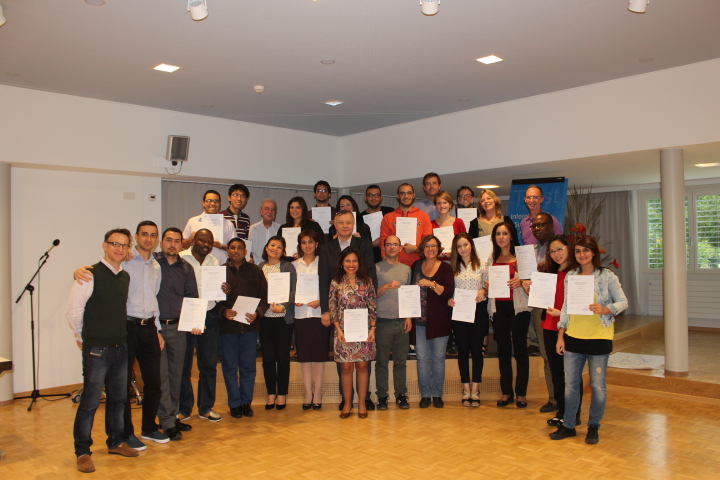 Contact person for any questions:Mr. Fakhrinur HuseynliDirectorInstitute for Peace and Dialogue (IPD)Address: Ryffstrasse 23, 4056 Basel, Switzerland E: fhuseynli@ipdinstitute.chwww.ipdinstitute.ch Cell/WhatsApp: +41 76 431 61 70S: fakhrinur.huseynliLinkedIn Profile: https://www.linkedin.com/in/fakhrinur-huseynli-574776223/Follow us on Facebook https://www.facebook.com/Institute-for-Peace-Dialogue-105141534911793/?ref=page_internalIf you have any problem to contact with us via your office email, then please try to write us via online contact form or via your personal email or via LinkedIn or via Skype and inform your IT Department about the existed technical problem.We are looking forward to seeing you in our Antalya Spring Academy 2025IPD Training Programs: Theory - Practice - Research - Exchange - Networking - ContributeName & Email of UniversityGraduation YearDegree ObtainedDate: mm/yyyy - mm/yyyyCountryName & Email of Company/Organization Title of Position